Asmuo, užpildęs deklaraciją, atsako už pateiktų duomenų teisingumą Lietuvos Respublikos įstatymų nustatyta tvarka (Lietuvos Respublikos gyvenamosios vietos deklaravimo įstatymo 12 str.)IŠVYKIMO IŠ LIETUVOS RESPUBLIKOS DEKLARACIJA, PILDOMA ASMENIUI IŠVYKSTANT ILGESNIAM NEI ŠEŠIŲ MĖNESIŲ LAIKOTARPIUIGyvenamosios vietos deklaravimo taisyklių2 priedas_______________________________Deklaravimo įstaigos pavadinimasGAUTA                     ___________ Nr. ______________(Data)                             (Reg Nr.)4-5, 7 ir 9 eilutės pildomos didžiosiomis raidėmis1. Asmens kodas 1. Asmens kodas 1. Asmens kodas 1. Asmens kodas 1. Asmens kodas 1. Asmens kodas 1. Asmens kodas 1. Asmens kodas 1. Asmens kodas 1. Asmens kodas 1. Asmens kodas 2. Gimimo data 2. Gimimo data 2. Gimimo data 2. Gimimo data 2. Gimimo data 2. Gimimo data 2. Gimimo data 2. Gimimo data 2. Gimimo data 2. Gimimo data 3. Lytis      Vyr.           Mot.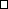 3. Lytis      Vyr.           Mot.3. Lytis      Vyr.           Mot.3. Lytis      Vyr.           Mot.3. Lytis      Vyr.           Mot.3. Lytis      Vyr.           Mot.3. Lytis      Vyr.           Mot.3. Lytis      Vyr.           Mot.PASTABA. Jeigu vardai ar pavardėsudaro daugiau negu 31 ženklą, netelpantis vardasnerašomas ar įrašoma viena dvigubos pavardėsdalisPASTABA. Jeigu vardai ar pavardėsudaro daugiau negu 31 ženklą, netelpantis vardasnerašomas ar įrašoma viena dvigubos pavardėsdalisPASTABA. Jeigu vardai ar pavardėsudaro daugiau negu 31 ženklą, netelpantis vardasnerašomas ar įrašoma viena dvigubos pavardėsdalisPASTABA. Jeigu vardai ar pavardėsudaro daugiau negu 31 ženklą, netelpantis vardasnerašomas ar įrašoma viena dvigubos pavardėsdalisPASTABA. Jeigu vardai ar pavardėsudaro daugiau negu 31 ženklą, netelpantis vardasnerašomas ar įrašoma viena dvigubos pavardėsdalisPASTABA. Jeigu vardai ar pavardėsudaro daugiau negu 31 ženklą, netelpantis vardasnerašomas ar įrašoma viena dvigubos pavardėsdalisPASTABA. Jeigu vardai ar pavardėsudaro daugiau negu 31 ženklą, netelpantis vardasnerašomas ar įrašoma viena dvigubos pavardėsdalis4-5, 7 ir 9 eilutės pildomos didžiosiomis raidėmis----3. Lytis      Vyr.           Mot.3. Lytis      Vyr.           Mot.3. Lytis      Vyr.           Mot.3. Lytis      Vyr.           Mot.3. Lytis      Vyr.           Mot.3. Lytis      Vyr.           Mot.3. Lytis      Vyr.           Mot.3. Lytis      Vyr.           Mot.PASTABA. Jeigu vardai ar pavardėsudaro daugiau negu 31 ženklą, netelpantis vardasnerašomas ar įrašoma viena dvigubos pavardėsdalisPASTABA. Jeigu vardai ar pavardėsudaro daugiau negu 31 ženklą, netelpantis vardasnerašomas ar įrašoma viena dvigubos pavardėsdalisPASTABA. Jeigu vardai ar pavardėsudaro daugiau negu 31 ženklą, netelpantis vardasnerašomas ar įrašoma viena dvigubos pavardėsdalisPASTABA. Jeigu vardai ar pavardėsudaro daugiau negu 31 ženklą, netelpantis vardasnerašomas ar įrašoma viena dvigubos pavardėsdalisPASTABA. Jeigu vardai ar pavardėsudaro daugiau negu 31 ženklą, netelpantis vardasnerašomas ar įrašoma viena dvigubos pavardėsdalisPASTABA. Jeigu vardai ar pavardėsudaro daugiau negu 31 ženklą, netelpantis vardasnerašomas ar įrašoma viena dvigubos pavardėsdalisPASTABA. Jeigu vardai ar pavardėsudaro daugiau negu 31 ženklą, netelpantis vardasnerašomas ar įrašoma viena dvigubos pavardėsdalis4-5, 7 ir 9 eilutės pildomos didžiosiomis raidėmis4. Vardas (vardai)4. Vardas (vardai)4. Vardas (vardai)4. Vardas (vardai)4. Vardas (vardai)4. Vardas (vardai)4. Vardas (vardai)4. Vardas (vardai)4. Vardas (vardai)4. Vardas (vardai)4. Vardas (vardai)4. Vardas (vardai)4. Vardas (vardai)4. Vardas (vardai)4. Vardas (vardai)4. Vardas (vardai)4. Vardas (vardai)4. Vardas (vardai)4. Vardas (vardai)4. Vardas (vardai)4. Vardas (vardai)4. Vardas (vardai)4. Vardas (vardai)4. Vardas (vardai)4. Vardas (vardai)4. Vardas (vardai)4. Vardas (vardai)4. Vardas (vardai)4. Vardas (vardai)4. Vardas (vardai)4. Vardas (vardai)PASTABA. Jeigu vardai ar pavardėsudaro daugiau negu 31 ženklą, netelpantis vardasnerašomas ar įrašoma viena dvigubos pavardėsdalisPASTABA. Jeigu vardai ar pavardėsudaro daugiau negu 31 ženklą, netelpantis vardasnerašomas ar įrašoma viena dvigubos pavardėsdalisPASTABA. Jeigu vardai ar pavardėsudaro daugiau negu 31 ženklą, netelpantis vardasnerašomas ar įrašoma viena dvigubos pavardėsdalisPASTABA. Jeigu vardai ar pavardėsudaro daugiau negu 31 ženklą, netelpantis vardasnerašomas ar įrašoma viena dvigubos pavardėsdalisPASTABA. Jeigu vardai ar pavardėsudaro daugiau negu 31 ženklą, netelpantis vardasnerašomas ar įrašoma viena dvigubos pavardėsdalisPASTABA. Jeigu vardai ar pavardėsudaro daugiau negu 31 ženklą, netelpantis vardasnerašomas ar įrašoma viena dvigubos pavardėsdalisPASTABA. Jeigu vardai ar pavardėsudaro daugiau negu 31 ženklą, netelpantis vardasnerašomas ar įrašoma viena dvigubos pavardėsdalis4-5, 7 ir 9 eilutės pildomos didžiosiomis raidėmisPASTABA. Jeigu vardai ar pavardėsudaro daugiau negu 31 ženklą, netelpantis vardasnerašomas ar įrašoma viena dvigubos pavardėsdalisPASTABA. Jeigu vardai ar pavardėsudaro daugiau negu 31 ženklą, netelpantis vardasnerašomas ar įrašoma viena dvigubos pavardėsdalisPASTABA. Jeigu vardai ar pavardėsudaro daugiau negu 31 ženklą, netelpantis vardasnerašomas ar įrašoma viena dvigubos pavardėsdalisPASTABA. Jeigu vardai ar pavardėsudaro daugiau negu 31 ženklą, netelpantis vardasnerašomas ar įrašoma viena dvigubos pavardėsdalisPASTABA. Jeigu vardai ar pavardėsudaro daugiau negu 31 ženklą, netelpantis vardasnerašomas ar įrašoma viena dvigubos pavardėsdalisPASTABA. Jeigu vardai ar pavardėsudaro daugiau negu 31 ženklą, netelpantis vardasnerašomas ar įrašoma viena dvigubos pavardėsdalisPASTABA. Jeigu vardai ar pavardėsudaro daugiau negu 31 ženklą, netelpantis vardasnerašomas ar įrašoma viena dvigubos pavardėsdalis4-5, 7 ir 9 eilutės pildomos didžiosiomis raidėmis5. Pavardė5. Pavardė5. Pavardė5. Pavardė5. Pavardė5. Pavardė5. Pavardė5. Pavardė5. Pavardė5. Pavardė5. Pavardė5. Pavardė5. Pavardė5. Pavardė5. Pavardė5. Pavardė5. Pavardė5. Pavardė5. Pavardė5. Pavardė5. Pavardė5. Pavardė5. Pavardė5. Pavardė5. Pavardė5. Pavardė5. Pavardė5. Pavardė5. Pavardė5. Pavardė5. PavardėPASTABA. Jeigu vardai ar pavardėsudaro daugiau negu 31 ženklą, netelpantis vardasnerašomas ar įrašoma viena dvigubos pavardėsdalisPASTABA. Jeigu vardai ar pavardėsudaro daugiau negu 31 ženklą, netelpantis vardasnerašomas ar įrašoma viena dvigubos pavardėsdalisPASTABA. Jeigu vardai ar pavardėsudaro daugiau negu 31 ženklą, netelpantis vardasnerašomas ar įrašoma viena dvigubos pavardėsdalisPASTABA. Jeigu vardai ar pavardėsudaro daugiau negu 31 ženklą, netelpantis vardasnerašomas ar įrašoma viena dvigubos pavardėsdalisPASTABA. Jeigu vardai ar pavardėsudaro daugiau negu 31 ženklą, netelpantis vardasnerašomas ar įrašoma viena dvigubos pavardėsdalisPASTABA. Jeigu vardai ar pavardėsudaro daugiau negu 31 ženklą, netelpantis vardasnerašomas ar įrašoma viena dvigubos pavardėsdalisPASTABA. Jeigu vardai ar pavardėsudaro daugiau negu 31 ženklą, netelpantis vardasnerašomas ar įrašoma viena dvigubos pavardėsdalis4-5, 7 ir 9 eilutės pildomos didžiosiomis raidėmisPASTABA. Jeigu vardai ar pavardėsudaro daugiau negu 31 ženklą, netelpantis vardasnerašomas ar įrašoma viena dvigubos pavardėsdalisPASTABA. Jeigu vardai ar pavardėsudaro daugiau negu 31 ženklą, netelpantis vardasnerašomas ar įrašoma viena dvigubos pavardėsdalisPASTABA. Jeigu vardai ar pavardėsudaro daugiau negu 31 ženklą, netelpantis vardasnerašomas ar įrašoma viena dvigubos pavardėsdalisPASTABA. Jeigu vardai ar pavardėsudaro daugiau negu 31 ženklą, netelpantis vardasnerašomas ar įrašoma viena dvigubos pavardėsdalisPASTABA. Jeigu vardai ar pavardėsudaro daugiau negu 31 ženklą, netelpantis vardasnerašomas ar įrašoma viena dvigubos pavardėsdalisPASTABA. Jeigu vardai ar pavardėsudaro daugiau negu 31 ženklą, netelpantis vardasnerašomas ar įrašoma viena dvigubos pavardėsdalisPASTABA. Jeigu vardai ar pavardėsudaro daugiau negu 31 ženklą, netelpantis vardasnerašomas ar įrašoma viena dvigubos pavardėsdalis4-5, 7 ir 9 eilutės pildomos didžiosiomis raidėmis6. Kontaktiniai duomenys:6. Kontaktiniai duomenys:6. Kontaktiniai duomenys:6. Kontaktiniai duomenys:Telefono Nr.Telefono Nr.Telefono Nr.Telefono Nr.Telefono Nr.Telefono Nr.Telefono Nr.4-5, 7 ir 9 eilutės pildomos didžiosiomis raidėmis6. Kontaktiniai duomenys:6. Kontaktiniai duomenys:6. Kontaktiniai duomenys:6. Kontaktiniai duomenys:El. pašto adresasEl. pašto adresasEl. pašto adresasEl. pašto adresasEl. pašto adresasEl. pašto adresasEl. pašto adresas4-5, 7 ir 9 eilutės pildomos didžiosiomis raidėmis7. Pilietybė7. Pilietybė7. Pilietybė7. Pilietybė7. Pilietybė7. Pilietybė7. Pilietybė7. Pilietybė7. Pilietybė7. Pilietybė7. Pilietybė7. Pilietybė7. Pilietybė7. Pilietybė7. Pilietybė7. Pilietybė7. Pilietybė7. Pilietybė7. Pilietybė7. Pilietybė7. Pilietybė7. Pilietybė7. Pilietybė4-5, 7 ir 9 eilutės pildomos didžiosiomis raidėmis8. Pateiktas asmensdokumentas8. Pateiktas asmensdokumentas8. Pateiktas asmensdokumentas8. Pateiktas asmensdokumentas8. Pateiktas asmensdokumentas8. Pateiktas asmensdokumentas               Pasas               Pasas               Pasas               Pasas                    ATK                    ATK                    ATK                    ATK                        Leidimas gyventi LR                            Leidimas gyventi LR                            Leidimas gyventi LR                            Leidimas gyventi LR                            Leidimas gyventi LR                            Leidimas gyventi LR                            Leidimas gyventi LR                            Leidimas gyventi LR                            Leidimas gyventi LR                            Leidimas gyventi LR                            Leidimas gyventi LR                            Leidimas gyventi LR                            Leidimas gyventi LR                            Leidimas gyventi LR                            Leidimas gyventi LR                            Leidimas gyventi LR                            Leidimas gyventi LR                            Leidimas gyventi LR                            Leidimas gyventi LR                            Leidimas gyventi LR                            Leidimas gyventi LR                            Leidimas gyventi LR                            Leidimas gyventi LR                            Leidimas gyventi LR    4-5, 7 ir 9 eilutės pildomos didžiosiomis raidėmisPateikto dokumento numeris:Pateikto dokumento numeris:Pateikto dokumento numeris:Pateikto dokumento numeris:Pateikto dokumento numeris:Pateikto dokumento numeris:Pateikto dokumento numeris:Pateikto dokumento numeris:Pateikto dokumento numeris:Pateikto dokumento numeris:Pateikto dokumento numeris:Pateikto dokumento numeris:Pateikto dokumento numeris:Pateikto dokumento numeris:Dokumento išdavimo data:Dokumento išdavimo data:Dokumento išdavimo data:Dokumento išdavimo data:Dokumento išdavimo data:Dokumento išdavimo data:Dokumento išdavimo data:Dokumento išdavimo data:Dokumento išdavimo data:Dokumento išdavimo data:Dokumentas galioja iki:Dokumentas galioja iki:Dokumentas galioja iki:Dokumentas galioja iki:Dokumentas galioja iki:Dokumentas galioja iki:Dokumentas galioja iki:Dokumentas galioja iki:Dokumentas galioja iki:Dokumentas galioja iki:4-5, 7 ir 9 eilutės pildomos didžiosiomis raidėmisPateikto dokumento numeris:Pateikto dokumento numeris:Pateikto dokumento numeris:Pateikto dokumento numeris:Pateikto dokumento numeris:Pateikto dokumento numeris:Pateikto dokumento numeris:Pateikto dokumento numeris:Pateikto dokumento numeris:Pateikto dokumento numeris:Pateikto dokumento numeris:Pateikto dokumento numeris:Pateikto dokumento numeris:Pateikto dokumento numeris:__20__4-5, 7 ir 9 eilutės pildomos didžiosiomis raidėmisDokumentą išdavė:Dokumentą išdavė:Dokumentą išdavė:Dokumentą išdavė:Dokumentą išdavė:Dokumentą išdavė:Dokumentą išdavė:Dokumentą išdavė:Dokumentą išdavė:Dokumentą išdavė:Dokumentą išdavė:Dokumentą išdavė:Dokumentą išdavė:Dokumentą išdavė:Dokumentą išdavė:Dokumentą išdavė:Dokumentą išdavė:4-5, 7 ir 9 eilutės pildomos didžiosiomis raidėmis9. Numatoma gyvenamoji vieta užsienyje:Valstybė9. Numatoma gyvenamoji vieta užsienyje:Valstybė9. Numatoma gyvenamoji vieta užsienyje:Valstybė9. Numatoma gyvenamoji vieta užsienyje:Valstybė9. Numatoma gyvenamoji vieta užsienyje:Valstybė9. Numatoma gyvenamoji vieta užsienyje:Valstybė9. Numatoma gyvenamoji vieta užsienyje:Valstybė9. Numatoma gyvenamoji vieta užsienyje:Valstybė9. Numatoma gyvenamoji vieta užsienyje:Valstybė9. Numatoma gyvenamoji vieta užsienyje:Valstybė9. Numatoma gyvenamoji vieta užsienyje:Valstybė9. Numatoma gyvenamoji vieta užsienyje:Valstybė9. Numatoma gyvenamoji vieta užsienyje:Valstybė9. Numatoma gyvenamoji vieta užsienyje:Valstybė9. Numatoma gyvenamoji vieta užsienyje:Valstybė9. Numatoma gyvenamoji vieta užsienyje:Valstybė9. Numatoma gyvenamoji vieta užsienyje:Valstybė10. Gyvenamosios vietos, iš kurios išvykstama, adresas:10. Gyvenamosios vietos, iš kurios išvykstama, adresas:10. Gyvenamosios vietos, iš kurios išvykstama, adresas:10. Gyvenamosios vietos, iš kurios išvykstama, adresas:10. Gyvenamosios vietos, iš kurios išvykstama, adresas:10. Gyvenamosios vietos, iš kurios išvykstama, adresas:10. Gyvenamosios vietos, iš kurios išvykstama, adresas:10. Gyvenamosios vietos, iš kurios išvykstama, adresas:10. Gyvenamosios vietos, iš kurios išvykstama, adresas:10. Gyvenamosios vietos, iš kurios išvykstama, adresas:10. Gyvenamosios vietos, iš kurios išvykstama, adresas:10. Gyvenamosios vietos, iš kurios išvykstama, adresas:10. Gyvenamosios vietos, iš kurios išvykstama, adresas:10. Gyvenamosios vietos, iš kurios išvykstama, adresas:10. Gyvenamosios vietos, iš kurios išvykstama, adresas:10. Gyvenamosios vietos, iš kurios išvykstama, adresas:10. Gyvenamosios vietos, iš kurios išvykstama, adresas:10. Gyvenamosios vietos, iš kurios išvykstama, adresas:10. Gyvenamosios vietos, iš kurios išvykstama, adresas:10. Gyvenamosios vietos, iš kurios išvykstama, adresas:4-5, 7 ir 9 eilutės pildomos didžiosiomis raidėmis4-5, 7 ir 9 eilutės pildomos didžiosiomis raidėmis4-5, 7 ir 9 eilutės pildomos didžiosiomis raidėmis4-5, 7 ir 9 eilutės pildomos didžiosiomis raidėmis 11. Deklaracija pateikta:                                 Asmeniškai                          Vieno iš tėvų (įtėvių)           Globėjo (rūpintojo) ar neveiksnaus asmens atstovo 11. Deklaracija pateikta:                                 Asmeniškai                          Vieno iš tėvų (įtėvių)           Globėjo (rūpintojo) ar neveiksnaus asmens atstovo 11. Deklaracija pateikta:                                 Asmeniškai                          Vieno iš tėvų (įtėvių)           Globėjo (rūpintojo) ar neveiksnaus asmens atstovo 11. Deklaracija pateikta:                                 Asmeniškai                          Vieno iš tėvų (įtėvių)           Globėjo (rūpintojo) ar neveiksnaus asmens atstovo 11. Deklaracija pateikta:                                 Asmeniškai                          Vieno iš tėvų (įtėvių)           Globėjo (rūpintojo) ar neveiksnaus asmens atstovo 11. Deklaracija pateikta:                                 Asmeniškai                          Vieno iš tėvų (įtėvių)           Globėjo (rūpintojo) ar neveiksnaus asmens atstovo 11. Deklaracija pateikta:                                 Asmeniškai                          Vieno iš tėvų (įtėvių)           Globėjo (rūpintojo) ar neveiksnaus asmens atstovo 11. Deklaracija pateikta:                                 Asmeniškai                          Vieno iš tėvų (įtėvių)           Globėjo (rūpintojo) ar neveiksnaus asmens atstovo 11. Deklaracija pateikta:                                 Asmeniškai                          Vieno iš tėvų (įtėvių)           Globėjo (rūpintojo) ar neveiksnaus asmens atstovo 11. Deklaracija pateikta:                                 Asmeniškai                          Vieno iš tėvų (įtėvių)           Globėjo (rūpintojo) ar neveiksnaus asmens atstovo 11. Deklaracija pateikta:                                 Asmeniškai                          Vieno iš tėvų (įtėvių)           Globėjo (rūpintojo) ar neveiksnaus asmens atstovo 11. Deklaracija pateikta:                                 Asmeniškai                          Vieno iš tėvų (įtėvių)           Globėjo (rūpintojo) ar neveiksnaus asmens atstovo 11. Deklaracija pateikta:                                 Asmeniškai                          Vieno iš tėvų (įtėvių)           Globėjo (rūpintojo) ar neveiksnaus asmens atstovo 11. Deklaracija pateikta:                                 Asmeniškai                          Vieno iš tėvų (įtėvių)           Globėjo (rūpintojo) ar neveiksnaus asmens atstovo 11. Deklaracija pateikta:                                 Asmeniškai                          Vieno iš tėvų (įtėvių)           Globėjo (rūpintojo) ar neveiksnaus asmens atstovo 11. Deklaracija pateikta:                                 Asmeniškai                          Vieno iš tėvų (įtėvių)           Globėjo (rūpintojo) ar neveiksnaus asmens atstovo 11. Deklaracija pateikta:                                 Asmeniškai                          Vieno iš tėvų (įtėvių)           Globėjo (rūpintojo) ar neveiksnaus asmens atstovo 11. Deklaracija pateikta:                                 Asmeniškai                          Vieno iš tėvų (įtėvių)           Globėjo (rūpintojo) ar neveiksnaus asmens atstovo 11. Deklaracija pateikta:                                 Asmeniškai                          Vieno iš tėvų (įtėvių)           Globėjo (rūpintojo) ar neveiksnaus asmens atstovo 11. Deklaracija pateikta:                                 Asmeniškai                          Vieno iš tėvų (įtėvių)           Globėjo (rūpintojo) ar neveiksnaus asmens atstovo 11. Deklaracija pateikta:                                 Asmeniškai                          Vieno iš tėvų (įtėvių)           Globėjo (rūpintojo) ar neveiksnaus asmens atstovo 11. Deklaracija pateikta:                                 Asmeniškai                          Vieno iš tėvų (įtėvių)           Globėjo (rūpintojo) ar neveiksnaus asmens atstovo 11. Deklaracija pateikta:                                 Asmeniškai                          Vieno iš tėvų (įtėvių)           Globėjo (rūpintojo) ar neveiksnaus asmens atstovo 11. Deklaracija pateikta:                                 Asmeniškai                          Vieno iš tėvų (įtėvių)           Globėjo (rūpintojo) ar neveiksnaus asmens atstovo 11. Deklaracija pateikta:                                 Asmeniškai                          Vieno iš tėvų (įtėvių)           Globėjo (rūpintojo) ar neveiksnaus asmens atstovo 11. Deklaracija pateikta:                                 Asmeniškai                          Vieno iš tėvų (įtėvių)           Globėjo (rūpintojo) ar neveiksnaus asmens atstovo 11. Deklaracija pateikta:                                 Asmeniškai                          Vieno iš tėvų (įtėvių)           Globėjo (rūpintojo) ar neveiksnaus asmens atstovo 11. Deklaracija pateikta:                                 Asmeniškai                          Vieno iš tėvų (įtėvių)           Globėjo (rūpintojo) ar neveiksnaus asmens atstovo 11. Deklaracija pateikta:                                 Asmeniškai                          Vieno iš tėvų (įtėvių)           Globėjo (rūpintojo) ar neveiksnaus asmens atstovo 11. Deklaracija pateikta:                                 Asmeniškai                          Vieno iš tėvų (įtėvių)           Globėjo (rūpintojo) ar neveiksnaus asmens atstovo 11. Deklaracija pateikta:                                 Asmeniškai                          Vieno iš tėvų (įtėvių)           Globėjo (rūpintojo) ar neveiksnaus asmens atstovo 11. Deklaracija pateikta:                                 Asmeniškai                          Vieno iš tėvų (įtėvių)           Globėjo (rūpintojo) ar neveiksnaus asmens atstovo 11. Deklaracija pateikta:                                 Asmeniškai                          Vieno iš tėvų (įtėvių)           Globėjo (rūpintojo) ar neveiksnaus asmens atstovo 11. Deklaracija pateikta:                                 Asmeniškai                          Vieno iš tėvų (įtėvių)           Globėjo (rūpintojo) ar neveiksnaus asmens atstovo 11. Deklaracija pateikta:                                 Asmeniškai                          Vieno iš tėvų (įtėvių)           Globėjo (rūpintojo) ar neveiksnaus asmens atstovo 11. Deklaracija pateikta:                                 Asmeniškai                          Vieno iš tėvų (įtėvių)           Globėjo (rūpintojo) ar neveiksnaus asmens atstovo 11. Deklaracija pateikta:                                 Asmeniškai                          Vieno iš tėvų (įtėvių)           Globėjo (rūpintojo) ar neveiksnaus asmens atstovo 11. Deklaracija pateikta:                                 Asmeniškai                          Vieno iš tėvų (įtėvių)           Globėjo (rūpintojo) ar neveiksnaus asmens atstovo4-5, 7 ir 9 eilutės pildomos didžiosiomis raidėmis4-5, 7 ir 9 eilutės pildomos didžiosiomis raidėmisDeklaracijos pateikimo data:Deklaracijos pateikimo data:Deklaracijos pateikimo data:Deklaracijos pateikimo data:Deklaracijos pateikimo data:Deklaracijos pateikimo data:Deklaracijos pateikimo data:Deklaracijos pateikimo data:Deklaracijos pateikimo data:Deklaracijos pateikimo data:12. Išvykimo data:12. Išvykimo data:12. Išvykimo data:12. Išvykimo data:12. Išvykimo data:12. Išvykimo data:12. Išvykimo data:12. Išvykimo data:12. Išvykimo data:12. Išvykimo data:4-5, 7 ir 9 eilutės pildomos didžiosiomis raidėmis20----4-5, 7 ir 9 eilutės pildomos didžiosiomis raidėmisVardasVardasVardasVardasVardasVardasVardasVardasVardasVardasVardasVardasVardasPavardėPavardėPavardėPavardėPavardėPavardėPavardėPavardėPavardėPavardėPavardėPavardėPavardėParašasParašasParašasParašasParašasParašasParašasParašasParašasParašasParašasParašas13. PastabosJei asmuo turi nepilnamečių vaikų, kurie lieka gyventi Lietuvoje, nurodo, su kuo jie lieka gyventi (vaiko vardas ir pavardė, gimimo metai, adresas,giminystės ryšys su prižiūrinčiu asmeniu):13. PastabosJei asmuo turi nepilnamečių vaikų, kurie lieka gyventi Lietuvoje, nurodo, su kuo jie lieka gyventi (vaiko vardas ir pavardė, gimimo metai, adresas,giminystės ryšys su prižiūrinčiu asmeniu):13. PastabosJei asmuo turi nepilnamečių vaikų, kurie lieka gyventi Lietuvoje, nurodo, su kuo jie lieka gyventi (vaiko vardas ir pavardė, gimimo metai, adresas,giminystės ryšys su prižiūrinčiu asmeniu):13. PastabosJei asmuo turi nepilnamečių vaikų, kurie lieka gyventi Lietuvoje, nurodo, su kuo jie lieka gyventi (vaiko vardas ir pavardė, gimimo metai, adresas,giminystės ryšys su prižiūrinčiu asmeniu):13. PastabosJei asmuo turi nepilnamečių vaikų, kurie lieka gyventi Lietuvoje, nurodo, su kuo jie lieka gyventi (vaiko vardas ir pavardė, gimimo metai, adresas,giminystės ryšys su prižiūrinčiu asmeniu):13. PastabosJei asmuo turi nepilnamečių vaikų, kurie lieka gyventi Lietuvoje, nurodo, su kuo jie lieka gyventi (vaiko vardas ir pavardė, gimimo metai, adresas,giminystės ryšys su prižiūrinčiu asmeniu):13. PastabosJei asmuo turi nepilnamečių vaikų, kurie lieka gyventi Lietuvoje, nurodo, su kuo jie lieka gyventi (vaiko vardas ir pavardė, gimimo metai, adresas,giminystės ryšys su prižiūrinčiu asmeniu):13. PastabosJei asmuo turi nepilnamečių vaikų, kurie lieka gyventi Lietuvoje, nurodo, su kuo jie lieka gyventi (vaiko vardas ir pavardė, gimimo metai, adresas,giminystės ryšys su prižiūrinčiu asmeniu):13. PastabosJei asmuo turi nepilnamečių vaikų, kurie lieka gyventi Lietuvoje, nurodo, su kuo jie lieka gyventi (vaiko vardas ir pavardė, gimimo metai, adresas,giminystės ryšys su prižiūrinčiu asmeniu):13. PastabosJei asmuo turi nepilnamečių vaikų, kurie lieka gyventi Lietuvoje, nurodo, su kuo jie lieka gyventi (vaiko vardas ir pavardė, gimimo metai, adresas,giminystės ryšys su prižiūrinčiu asmeniu):13. PastabosJei asmuo turi nepilnamečių vaikų, kurie lieka gyventi Lietuvoje, nurodo, su kuo jie lieka gyventi (vaiko vardas ir pavardė, gimimo metai, adresas,giminystės ryšys su prižiūrinčiu asmeniu):13. PastabosJei asmuo turi nepilnamečių vaikų, kurie lieka gyventi Lietuvoje, nurodo, su kuo jie lieka gyventi (vaiko vardas ir pavardė, gimimo metai, adresas,giminystės ryšys su prižiūrinčiu asmeniu):13. PastabosJei asmuo turi nepilnamečių vaikų, kurie lieka gyventi Lietuvoje, nurodo, su kuo jie lieka gyventi (vaiko vardas ir pavardė, gimimo metai, adresas,giminystės ryšys su prižiūrinčiu asmeniu):13. PastabosJei asmuo turi nepilnamečių vaikų, kurie lieka gyventi Lietuvoje, nurodo, su kuo jie lieka gyventi (vaiko vardas ir pavardė, gimimo metai, adresas,giminystės ryšys su prižiūrinčiu asmeniu):13. PastabosJei asmuo turi nepilnamečių vaikų, kurie lieka gyventi Lietuvoje, nurodo, su kuo jie lieka gyventi (vaiko vardas ir pavardė, gimimo metai, adresas,giminystės ryšys su prižiūrinčiu asmeniu):13. PastabosJei asmuo turi nepilnamečių vaikų, kurie lieka gyventi Lietuvoje, nurodo, su kuo jie lieka gyventi (vaiko vardas ir pavardė, gimimo metai, adresas,giminystės ryšys su prižiūrinčiu asmeniu):13. PastabosJei asmuo turi nepilnamečių vaikų, kurie lieka gyventi Lietuvoje, nurodo, su kuo jie lieka gyventi (vaiko vardas ir pavardė, gimimo metai, adresas,giminystės ryšys su prižiūrinčiu asmeniu):13. PastabosJei asmuo turi nepilnamečių vaikų, kurie lieka gyventi Lietuvoje, nurodo, su kuo jie lieka gyventi (vaiko vardas ir pavardė, gimimo metai, adresas,giminystės ryšys su prižiūrinčiu asmeniu):13. PastabosJei asmuo turi nepilnamečių vaikų, kurie lieka gyventi Lietuvoje, nurodo, su kuo jie lieka gyventi (vaiko vardas ir pavardė, gimimo metai, adresas,giminystės ryšys su prižiūrinčiu asmeniu):13. PastabosJei asmuo turi nepilnamečių vaikų, kurie lieka gyventi Lietuvoje, nurodo, su kuo jie lieka gyventi (vaiko vardas ir pavardė, gimimo metai, adresas,giminystės ryšys su prižiūrinčiu asmeniu):13. PastabosJei asmuo turi nepilnamečių vaikų, kurie lieka gyventi Lietuvoje, nurodo, su kuo jie lieka gyventi (vaiko vardas ir pavardė, gimimo metai, adresas,giminystės ryšys su prižiūrinčiu asmeniu):13. PastabosJei asmuo turi nepilnamečių vaikų, kurie lieka gyventi Lietuvoje, nurodo, su kuo jie lieka gyventi (vaiko vardas ir pavardė, gimimo metai, adresas,giminystės ryšys su prižiūrinčiu asmeniu):13. PastabosJei asmuo turi nepilnamečių vaikų, kurie lieka gyventi Lietuvoje, nurodo, su kuo jie lieka gyventi (vaiko vardas ir pavardė, gimimo metai, adresas,giminystės ryšys su prižiūrinčiu asmeniu):13. PastabosJei asmuo turi nepilnamečių vaikų, kurie lieka gyventi Lietuvoje, nurodo, su kuo jie lieka gyventi (vaiko vardas ir pavardė, gimimo metai, adresas,giminystės ryšys su prižiūrinčiu asmeniu):13. PastabosJei asmuo turi nepilnamečių vaikų, kurie lieka gyventi Lietuvoje, nurodo, su kuo jie lieka gyventi (vaiko vardas ir pavardė, gimimo metai, adresas,giminystės ryšys su prižiūrinčiu asmeniu):13. PastabosJei asmuo turi nepilnamečių vaikų, kurie lieka gyventi Lietuvoje, nurodo, su kuo jie lieka gyventi (vaiko vardas ir pavardė, gimimo metai, adresas,giminystės ryšys su prižiūrinčiu asmeniu):13. PastabosJei asmuo turi nepilnamečių vaikų, kurie lieka gyventi Lietuvoje, nurodo, su kuo jie lieka gyventi (vaiko vardas ir pavardė, gimimo metai, adresas,giminystės ryšys su prižiūrinčiu asmeniu):13. PastabosJei asmuo turi nepilnamečių vaikų, kurie lieka gyventi Lietuvoje, nurodo, su kuo jie lieka gyventi (vaiko vardas ir pavardė, gimimo metai, adresas,giminystės ryšys su prižiūrinčiu asmeniu):13. PastabosJei asmuo turi nepilnamečių vaikų, kurie lieka gyventi Lietuvoje, nurodo, su kuo jie lieka gyventi (vaiko vardas ir pavardė, gimimo metai, adresas,giminystės ryšys su prižiūrinčiu asmeniu):13. PastabosJei asmuo turi nepilnamečių vaikų, kurie lieka gyventi Lietuvoje, nurodo, su kuo jie lieka gyventi (vaiko vardas ir pavardė, gimimo metai, adresas,giminystės ryšys su prižiūrinčiu asmeniu):13. PastabosJei asmuo turi nepilnamečių vaikų, kurie lieka gyventi Lietuvoje, nurodo, su kuo jie lieka gyventi (vaiko vardas ir pavardė, gimimo metai, adresas,giminystės ryšys su prižiūrinčiu asmeniu):13. PastabosJei asmuo turi nepilnamečių vaikų, kurie lieka gyventi Lietuvoje, nurodo, su kuo jie lieka gyventi (vaiko vardas ir pavardė, gimimo metai, adresas,giminystės ryšys su prižiūrinčiu asmeniu):13. PastabosJei asmuo turi nepilnamečių vaikų, kurie lieka gyventi Lietuvoje, nurodo, su kuo jie lieka gyventi (vaiko vardas ir pavardė, gimimo metai, adresas,giminystės ryšys su prižiūrinčiu asmeniu):13. PastabosJei asmuo turi nepilnamečių vaikų, kurie lieka gyventi Lietuvoje, nurodo, su kuo jie lieka gyventi (vaiko vardas ir pavardė, gimimo metai, adresas,giminystės ryšys su prižiūrinčiu asmeniu):13. PastabosJei asmuo turi nepilnamečių vaikų, kurie lieka gyventi Lietuvoje, nurodo, su kuo jie lieka gyventi (vaiko vardas ir pavardė, gimimo metai, adresas,giminystės ryšys su prižiūrinčiu asmeniu):13. PastabosJei asmuo turi nepilnamečių vaikų, kurie lieka gyventi Lietuvoje, nurodo, su kuo jie lieka gyventi (vaiko vardas ir pavardė, gimimo metai, adresas,giminystės ryšys su prižiūrinčiu asmeniu):13. PastabosJei asmuo turi nepilnamečių vaikų, kurie lieka gyventi Lietuvoje, nurodo, su kuo jie lieka gyventi (vaiko vardas ir pavardė, gimimo metai, adresas,giminystės ryšys su prižiūrinčiu asmeniu):13. PastabosJei asmuo turi nepilnamečių vaikų, kurie lieka gyventi Lietuvoje, nurodo, su kuo jie lieka gyventi (vaiko vardas ir pavardė, gimimo metai, adresas,giminystės ryšys su prižiūrinčiu asmeniu):13. PastabosJei asmuo turi nepilnamečių vaikų, kurie lieka gyventi Lietuvoje, nurodo, su kuo jie lieka gyventi (vaiko vardas ir pavardė, gimimo metai, adresas,giminystės ryšys su prižiūrinčiu asmeniu):Pildodeklaravimo įstaigos darbuotojas14. Duomenys sutikrinti, deklaracija priimta, deklaruo-jančio asmens tapatybę ir parašą tvirtinuDarbuotojo vardas ir pavardė:Darbuotojo vardas ir pavardė:Darbuotojo vardas ir pavardė:Darbuotojo vardas ir pavardė:Darbuotojo vardas ir pavardė:Darbuotojo vardas ir pavardė:Darbuotojo vardas ir pavardė:Darbuotojo vardas ir pavardė:Darbuotojo vardas ir pavardė:Darbuotojo vardas ir pavardė:Darbuotojo vardas ir pavardė:Darbuotojo vardas ir pavardė:Darbuotojo vardas ir pavardė:Darbuotojo vardas ir pavardė:Darbuotojo vardas ir pavardė:Pildodeklaravimo įstaigos darbuotojas14. Duomenys sutikrinti, deklaracija priimta, deklaruo-jančio asmens tapatybę ir parašą tvirtinuParašasPildodeklaravimo įstaigos darbuotojas14. Duomenys sutikrinti, deklaracija priimta, deklaruo-jančio asmens tapatybę ir parašą tvirtinuDuomenų įrašymo į Gyventojų registrą data:Duomenų įrašymo į Gyventojų registrą data:Duomenų įrašymo į Gyventojų registrą data:Duomenų įrašymo į Gyventojų registrą data:Duomenų įrašymo į Gyventojų registrą data:Duomenų įrašymo į Gyventojų registrą data:Duomenų įrašymo į Gyventojų registrą data:Duomenų įrašymo į Gyventojų registrą data:Duomenų įrašymo į Gyventojų registrą data:Duomenų įrašymo į Gyventojų registrą data:Duomenų įrašymo į Gyventojų registrą data:Duomenų įrašymo į Gyventojų registrą data:Pildodeklaravimo įstaigos darbuotojas14. Duomenys sutikrinti, deklaracija priimta, deklaruo-jančio asmens tapatybę ir parašą tvirtinu20--Parašas